Тема «Дом»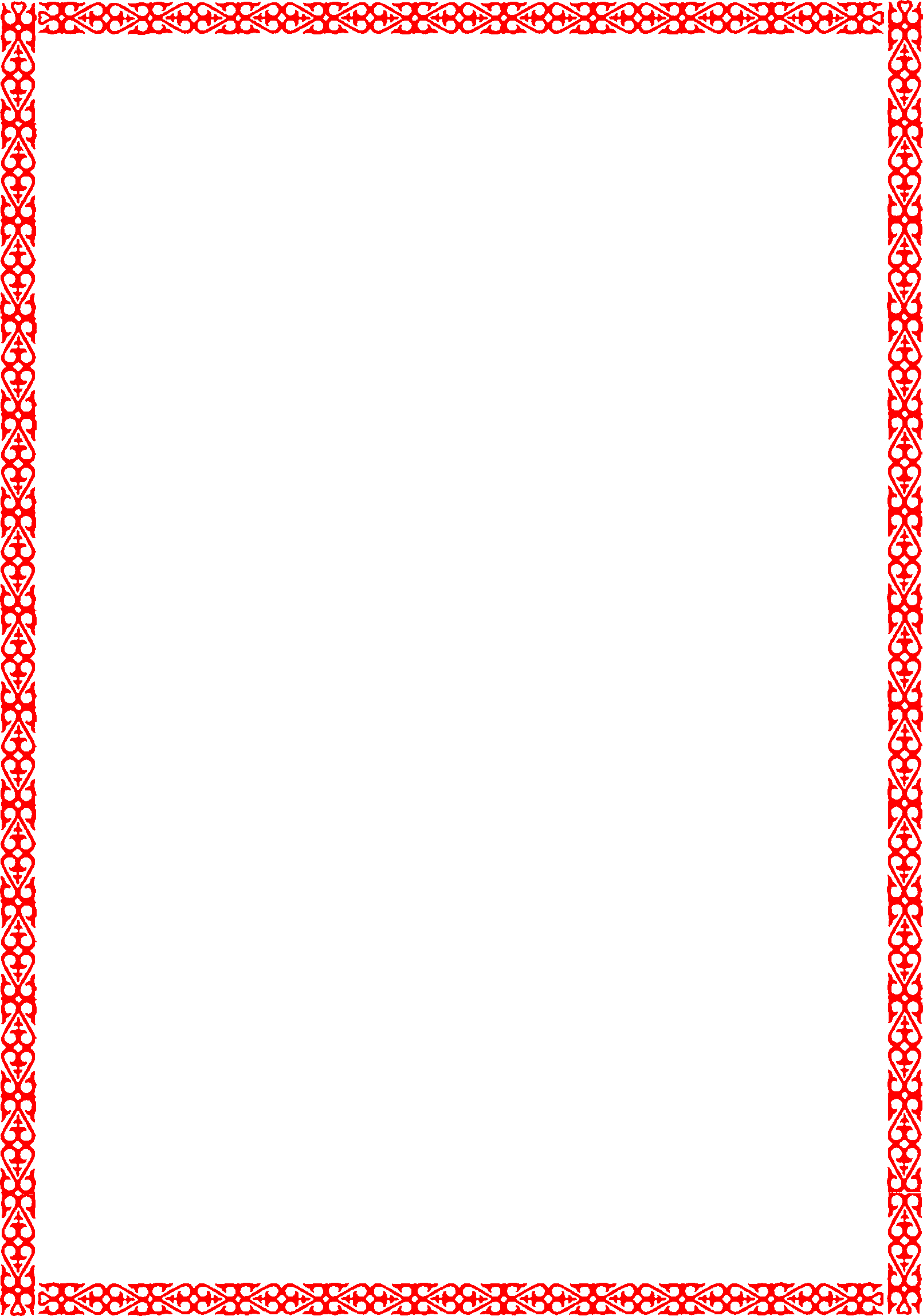 		Родителям рекомендуется:	*побеседовать с детьми о доме, в котором вы живете, о комнатах  их назначение;	*расскажите о частях дома (балкон, стена, крыша и т.д.);*рассмотрите иллюстрации различных построек (многоэтажный дом, деревенский дом, и т.д.);	Разучите с детьми пальчиковую игру:Пол (кисти рук на столе ладонями вниз),Две стены (ладони поставить ребром),Потолок (кисти рук над стол ладонями вниз),Сверху крыша-уголок (изобразить уголок, сложив ладони над столом).Для более эффективного усвоения новой информации об окружающем мире, можно использовать готовые наклейки, которые покупаются в книжном магазине: ребенок на листе бумаги «строит город» - приклеивает наклейки с изображением различных построек.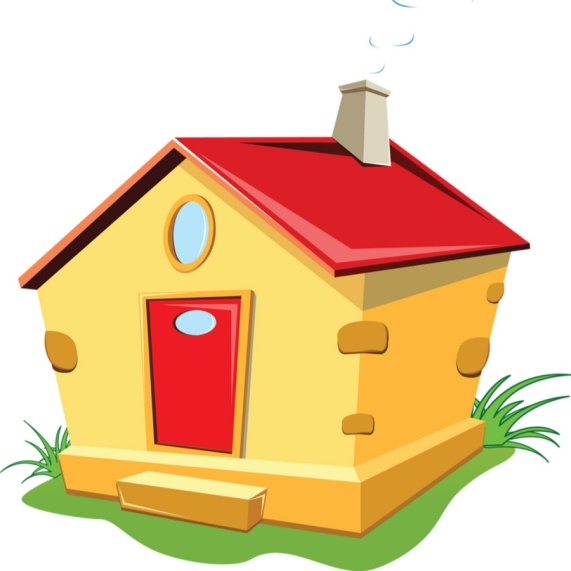 		Лепка.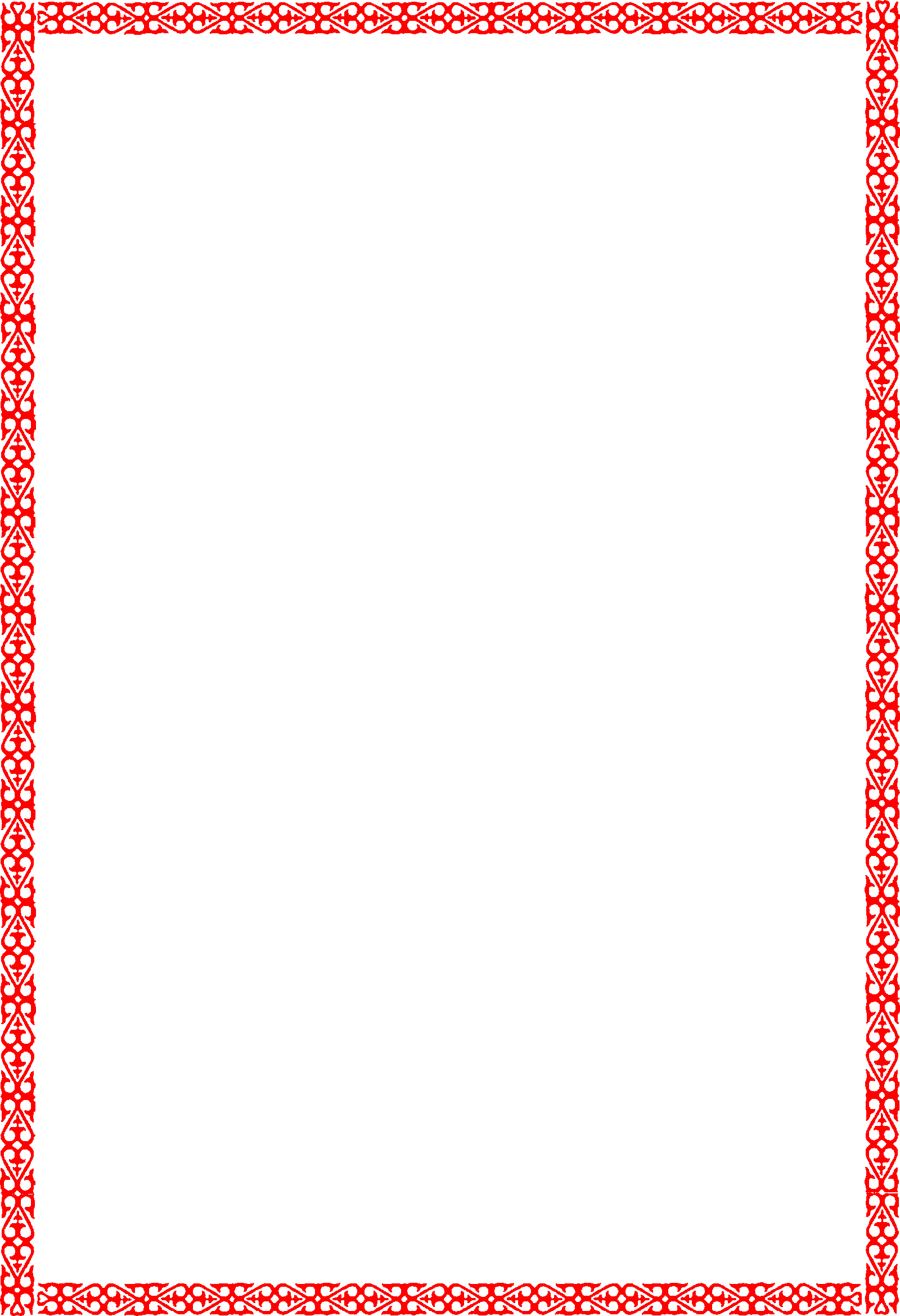 	Домик. (пластилинография).	Материалы: пластилин, шаблон (см. приложение 1).Выполните с ребенком задание, используя технику пластилинография-ребенок размазывает пальчиком небольшие кусочки пластилина по рисунку, стараясь не заходить за контур.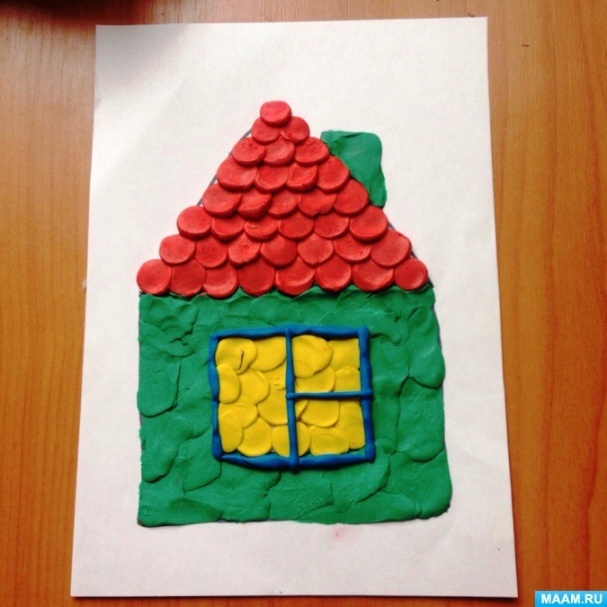 		Рисование.	1.Домик (раскраска).	Материалы: цветные карандаши, шаблон (см. приложение 2).		Раскрасьте с ребенком рисунок.	2.Домик (рисование по точкам).	Материалы: цветные карандаши, шаблон (см. приложение 3).		Обведите с ребенком рисунок по точкам, затем раскрасьте по желанию.		Конструирование.	Дом.Материалы: Материалы: цветная бумага, ножницы, карандаш, схема (см. приложение 4).	Вырежьте из цветной бумаги детали, а затем вместе с ребенком накладывайте их на схему.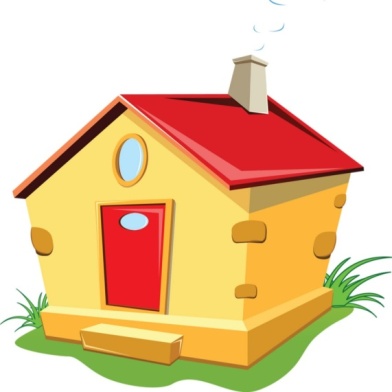 Приложение 1.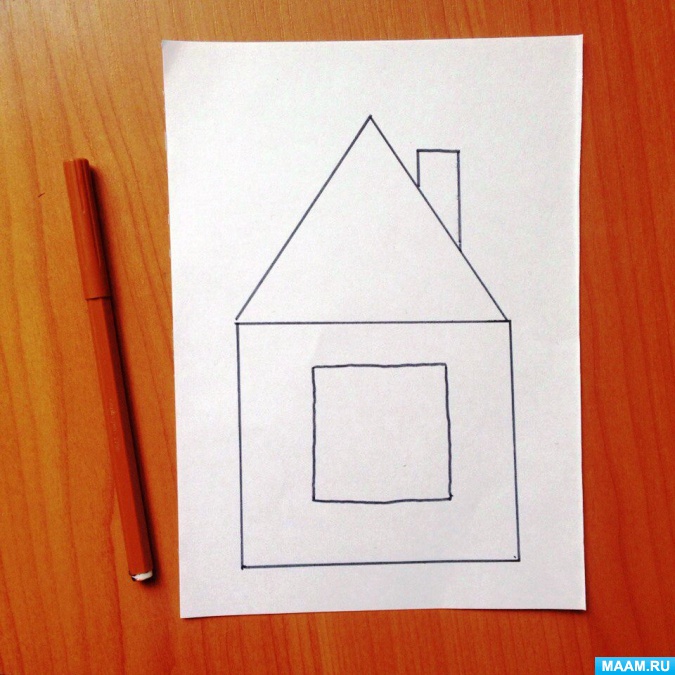 Приложение 2.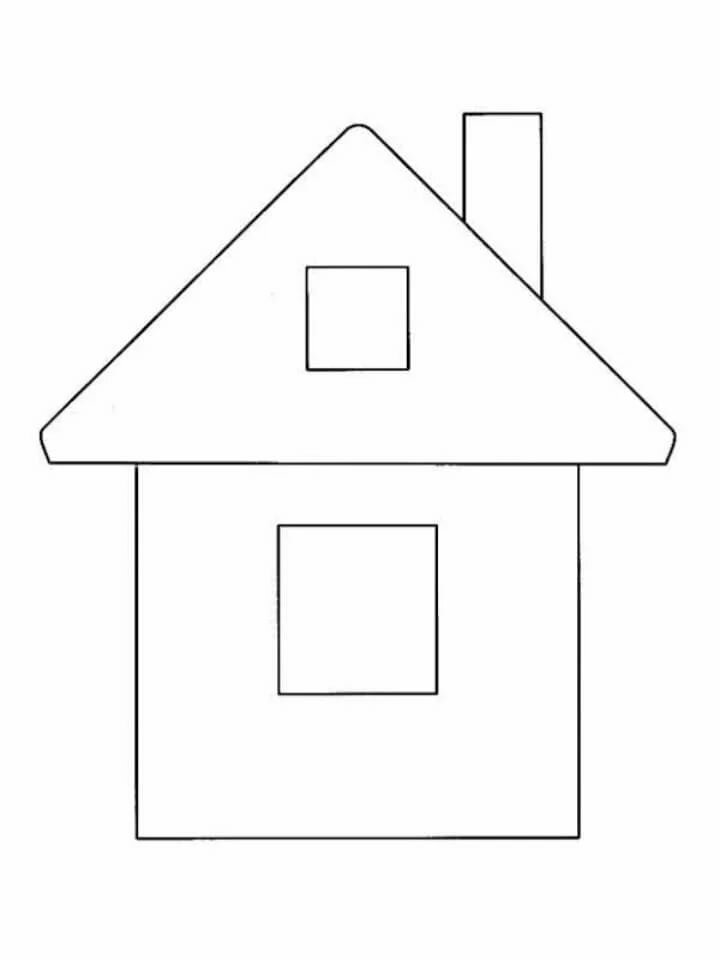 Приложение 3.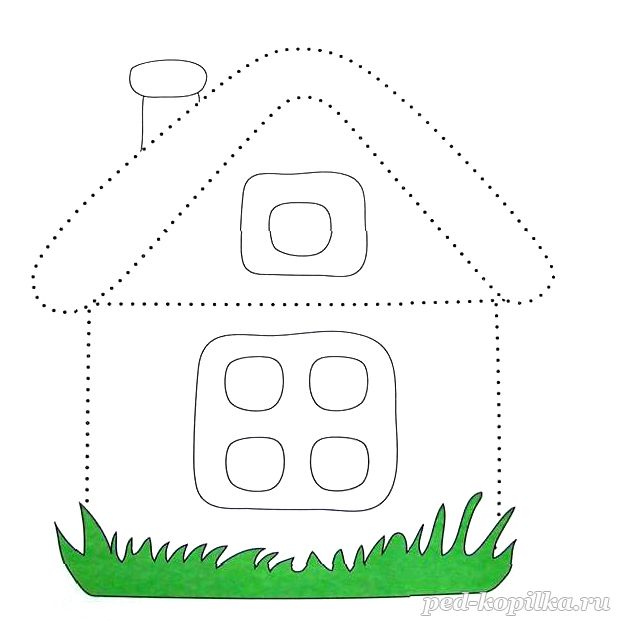 Приложение 4.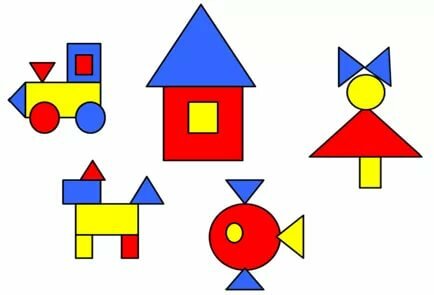 